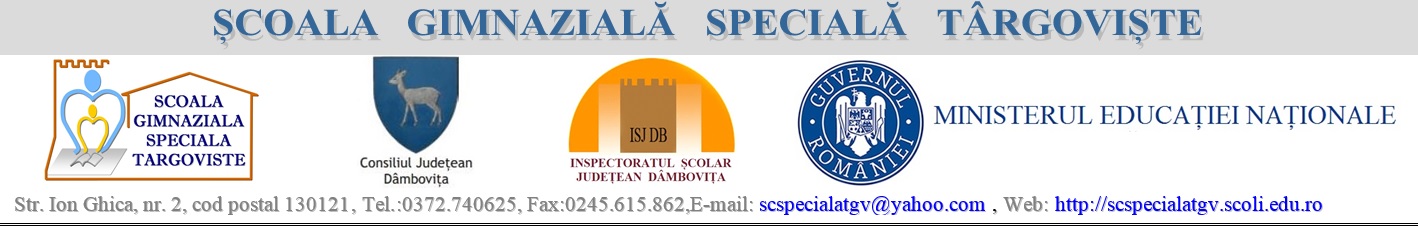 MODEL PROGRAMĂ ADAPTATĂMATEMATICĂCls a III-aAn școlar: 2017/2018Nivelul de îmvățământ: Învățământ special integratNumele autorului: profesor de sprijin/itinerant Stoica Magdalena MarianaDenumirea resursei: Model programă adaptată -Matematică- clasa a III-aCOMPETENȚE GENERALE:1. Identificarea unor relaţii / regularităţi din mediul apropiat 2. Utilizarea numerelor în calcule 3. Explorarea caracteristicilor geometrice ale unor obiecte localizate în mediul apropiat 4. Utilizarea unor etaloane convenţionale pentru măsurări şi estimări 5. Rezolvarea de probleme în situaţii familiarCompetenţe specifice şi exemple de activităţi de învăţare Identificarea unor relaţii/ regularităţi din mediul apropiat1.2. Aplicarea unei reguli pentru continuarea unor modele repetitive, cu sprijin- realizarea unor modele repetitive (cu desene sau cu obiecte), respectând o regulă dată - realizarea unor modele repetitive utilizând figuri/ corpuri geometrice de diferite mărimi şi culori - generarea/ completarea unor şiruri de simboluri sau de numere folosind o regulă dată Utilizarea numerelor în calculi2.1. Recunoaşterea numerelor naturale din concentrul 0- 10 000 şi a fracţiilor subunitare sau echiunitare, cu numitori mai mici sau egali cu 10, cu sprijin- citirea unui număr şi scrierea numerelor de la 0 la 10 000 cu cifre / litere - identificarea, într-un număr, a cifrei unităţilor / zecilor / sutelor / miilor - compunerea şi descompunerea numerelor în / din mii, sute, zeci şi unităţi - numărare crescătoare şi descrescătoare din 1 în 1, din 2 în 2, din 3 în 3, cu precizarea limitelor intervalului (de la ...până la.., mai mic decât ... dar mai mare decât ...) - generarea unor numere mai mici decât 10 000, ale căror cifre îndeplinesc condiţii date (de exemplu, cifra unităţilor este 1, cifra zecilor este cu 2 mai mare decât cifra unităţilor etc.) - aproximarea (rotunjirea) numerelor naturale la diferite ordine - formarea, scrierea şi citirea numerelor folosind cifrele romane (I, V, X) - utilizarea cifrelor romane în situaţii uzuale (de exemplu, scrierea datei) - identificarea, în situaţii familiare, a scrierii fracţionare - identificarea numărătorilor şi numitorilor fracţiilor - citirea şi scrierea fracţiilor subunitare şi a celor echiunitare - determinarea unei fracţii când numărătorul şi/sau numitorul îndeplinesc anumite condiţii - reprezentarea intuitivă unei fracţii subunitare date pornind de la situații familiare 2.2. Compararea numerelor naturale în concentrul 0 – 10 000, respectiv a fracţiilor subunitare sau echiunitare care au acelaşi numitor, mai mic sau egal cu 10, cu sprijin- compararea a două numere mai mici decât 10 000 folosind numărătoarea poziţională sau reprezentări - compararea unor numere mai mici sau egale cu 10 000 utilizând algoritmul de comparare - utilizarea semnelor <, >, = în compararea numerelor sau fracţiilor cu ajutorul unor exemple concrete şi a unor reprezentări grafice - compararea unor fracţii cu acelaşi numitor cu ajutorul unor obiecte familiare sau a unor reprezentări grafice 2.3. Ordonarea numerelor naturale în concentrul 0 – 10 000 şi respectiv a fracţiilor subunitare sau echiunitare care au acelaşi numitor, mai mic sau egal cu 10 , cu sprijin- precizarea succesorului şi/sau a predecesorului unui număr - ordonarea crescătoare/descrescătoare a unor numere mai mici sau egale cu 10 000 - rotunjirea/aproximarea numerelor în contexte similare unor situaţii din viaţa cotidiană - determinarea unor numere care să respecte condiţii date (mai mic decât ..., mai mare sau egal cu ... etc.) - ordonarea fracțiilor subunitare, folosind exemple practice din viața cotidiană sau reprezentări grafice 2.4. Efectuarea de adunări şi scăderi de numere naturale în concentrul 0 - 10 000 sau cu fracţii cu acelaşi numitor , cu sprijin- efectuarea de adunări/scăderi de numere naturale, fără trecere și cu trecere peste ordin, în concentrul 0 – 1 000 - descompunerea numerelor în concentrul 0 – 1 000, utilizând adunarea şi scăderea, fără trecere și cu trecere peste ordin - descompunerea numerelor în concentrul 0 – 10 000, utilizând adunarea şi scăderea, fără trecere și cu trecere peste ordin - jocuri de rol care solicită compunerea/ descompunerea numerelor din concentrul 0 – 10 000 - efectuarea de adunări/scăderi cu trecere și fără trecere peste ordin, cu numere în concentrul 0 – 10 000, utilizând algoritmi de calcul, descompuneri numerice şi proprietăţile operaţiilor - efectuarea probei operaţiei de adunare, respectiv de scădere 2.5. Efectuarea de înmulţiri de numere în concentrul 0 - 10 000 şi de împărţiri folosind tabla înmulțirii, respectiv tabla împărțirii, cu sprijin- rezolvarea de exerciţii folosind tabla înmulţirii - efectuarea de înmulţiri cu 10, 100 - rezolvarea de exerciţii folosind tabla împărţirii *- efectuarea de înmulţiri între numere formate cu două sau trei cifre şi numere formate cu o cifră *- efectuarea de înmulţiri între numere formate cu două cifre - rezolvarea de probleme cu operaţii de acelaşi ordin/ de ordine diferite; metoda reprezentării grafice *-rezolvarea de exerciţii, cu operaţiile cunoscute, respectând ordinea efectuării operaţiilor şi semnificaţia parantezelor rotunde 3. Explorarea caracteristicilor geometrice ale unor obiecte localizate în mediul apropiat3.1. Localizarea unor obiecte în spaţiu şi în reprezentări, în situaţii familiar, cu sprijin - descrierea poziţiei obiectelor din spaţiu, în raport cu alte obiecte - utilizarea reprezentărilor schematice/realizarea planului clasei, marcarea sau citirea indiciilor etc. - realizarea unor desene, respectând condiţii date - iniţierea şi participarea la diverse jocuri de strategie în care este necesară localizarea pieselor (şah, go, domino, ţintar etc.) - realizarea şi completarea unor tabele respectând instrucţiuni în care se folosesc cuvintele „rând” şi „coloană” - stabilirea coordonatelor unui obiect într-o reprezentare grafică sub formă de reţea - jocuri de orientare în spaţiu - găsirea unor obiecte folosind indicii 3.2. Explorarea caracteristicilor simple ale figurilor şi corpurilor geometrice în contexte familiar, cu sprijin- identificarea şi denumirea figurilor geometrice plane - recunoaşterea şi descrierea unor obiecte care au forma unor corpuri geometrice cunoscute, din mediul apropiat (cub, paralelipiped, cilindru, sferă, con) - conturarea figurilor geometrice plane cu ajutorul instrumentelor de geometrie/şabloanelor (pătrat, triunghi, dreptunghi, cerc) - realizarea unor desene/ colaje folosind figurile geometrice învăţate - identificarea numărului de figuri geometrice plane dintr-un desen dat/ dintr-o figură geometrică „fragmentată” - gruparea unor figuri sau corpuri geometrice după criterii date (număr de laturi, număr de unghiuri, formă/ număr de feţe, număr de vârfuri, număr de muchii) - decuparea după contur a desfăşurării unui corp geometric dat: cub, paralelipiped, cilindru, con - construirea unor corpuri geometrice folosind diverse materiale (beţişoare, scobitori, plastilină etc.) - jocuri de construcţii cu corpuri geometrice - reconstituirea corpurilor geometrice prin plierea unor tipare (sau origami) - identificarea, prin pliere, a axei/axelor de simetrie ale figurilor geometrice 4. Utilizarea unor etaloane convenţionale pentru măsurări şi estimări4.1. Utilizarea unor instrumente şi unităţi de măsură standardizate, în situaţii concrete, cu sprijin- utilizarea instrumentelor şi a unităţilor de măsură standard, adecvate în realizarea unor măsurări - măsurarea unor dimensiuni, capacităţi/volume, mase, folosind instrumente adecvate - înregistrarea şi interpretarea rezultatelor unor măsurători, folosind exemple din viața cotidiană - identificarea şi compararea valorilor monedelor şi a bancnotelor - compararea rezultatelor unor măsurători efectuate cu unităţi standard, cu rezultatele unor măsurători efectuate cu unităţi de măsură non-standard - alegerea unităţilor de măsură adecvate pentru a măsura durate de timp 4.2. Operarea cu unităţi de măsură standardizate, fără transformări, cu sprijin- înregistrarea activităţilor desfăşurate în şcoală într-un interval de timp stabilit (de exemplu, într-o săptămână) - ordonarea unor date în funcţie de succesiunea derulării lor în timp (de exemplu, activităţi într-o zi/ săptămână) - efectuarea unor calcule folosind unităţi de măsură pentru lungime, masă, capacitate (volum), unităţi monetare - rezolvarea de probleme practice în care intervin unităţi de măsură standard - operarea cu unităţi de măsură în efectuarea de activităţi practice/experimentale 5. Rezolvarea de probleme în situaţii familiar5.1. Utilizarea terminologiei specifice şi a unor simboluri matematice în rezolvarea şi/sau compunerea de probleme cu raţionamente simple, cu sprijin- rezolvarea de exerciţii de tipul: „Află produsul/ câtul/ jumătatea/ sfertul/ dublul etc.” - identificarea unor fracţii, utilizând suport concret sau desene (pizza, tort, măr, pâine, cutie de bomboane, tablete de ciocolată etc.) - aflarea unui termen necunoscut, folosind metoda balanţei sau prin efectuarea probei adunării/ scăderii - utilizarea simbolurilor (<, ≤,>, ≥,=) pentru compararea unor numere sau a rezultatelor unor operaţii aritmetice *- identificarea rolului parantezelor rotunde asupra rezultatului final al unui exerciţiu *- utilizarea unor simboluri pentru numere sau cifre necunoscute, in diverse calcule sau pentru rezolvarea unor probleme *- formularea de probleme pornind de la situaţii concrete, reprezentări şi/sau relaţii matematice, imagini, desene, scheme, exerciţii, grafice, tabele 5.3. Rezolvarea de probleme cu operaţiile aritmetice studiate, în concentrul 0 - 10 000 - identificarea şi analiza datelor din ipoteza unei problem, cu sprijin- identificarea cuvintelor/sintagmelor în enunţurile problemelor care sugerează operaţiile aritmetice studiate (a dat, a primit, a distribuit în mod egal, de două ori mai mult etc.) - rezolvarea  de probleme folosind simboluri, numere sau reprezentări grafice - asocierea rezolvării unei probleme cu o reprezentare grafică /desen sau cu o expresie numerică dată *- organizarea datelor unei investigaţii în tabel sau într-o reprezentare grafică in scopul compunerii sau rezolvării de probleme *- rezolvarea de probleme prin mai multe metode *- identificarea unor situaţii concrete care se pot transpune în limbaj matematic *- verificarea rezultatelor obţinute în urma rezolvării unei probleme CONȚINUTURINumere şi operaţii cu numere :Numerele naturale cuprinse între 0 - 10 000 - formare, citire, scriere comparare, ordonare, rotunjire - formarea, citirea, scrierea numerelor cu cifrele romane I, V,XAdunarea şi scăderea numerelor naturale în concentrul 0 – 10 000, fără trecere și cu trecere peste ordin - adunarea şi scăderea; proprietăţi ale adunării - număr necunoscutÎnmulţirea numerelor naturale în concentrul 0 – 10 000 - înmulţirea a două numere de o cifră (tabla înmulţirii) - înmulţirea unui număr cu 10, 100 - înmulţirea a două numere dintre care unul este scris cu o cifră - proprietăţile înmulţirii - înmulţirea când factorii au cel puţin două cifre şi rezultatul nu depăşeşte 10.000 Împărţirea numerelor naturale în concentrul 0 - 100 - împărţirea numerelor de două cifre la un număr de o cifră cu rest 0 (tabla împărţirii dedusă din tabla înmulţirii) *Ordinea efectuării operaţiilor şi folosirea parantezelor rotunde *Probleme care se rezolvă prin operaţiile aritmetice cunoscute; Fracţii subunitare şi echiunitare cu numitorul mai mic sau egal cu 10 - diviziuni ale unui întreg: doime, treime, ..., zecime; reprezentări prin desene - terminologie specifică: fracţie, numitor, numărător - compararea, ordonarea fracţiilor subunitare cu acelaşi numitor Elemente intuitive de geometrie:Figuri geometrice - punct, linie dreaptă, linie frântă, linie curbă, semidreaptă segment - unghi - poligoane: pătrat, dreptunghi, triunghi -cercCorpuri geometrice - cub, paralelipiped, cilindru, sferă, con (recunoaştere )Unităţi şi instrumente de măsură Unităţi de măsură pentru lungime - unităţi de măsură: metrul, cu submultiplii, multiplii - instrumente de măsură: riglă, metrul de tâmplărie, metrul de croitorie, ruleta - operaţii cu unităţile de măsură pentru lungime (fără transformări) Unităţi de măsură pentru volumul lichidelor - unităţi de măsură: litrul cu multiplii şi submultiplii - operaţii cu unităţile de măsură pentru volumul lichidelor (fără transformări) Unităţi de măsură pentru masă - unităţi de măsură: kilogramul cu multiplii şi submultiplii - instrumente de măsură: cântarul, balanţa - operaţii cu unităţile de măsură pentru masă (fără transformări Unităţi de măsură pentru timp - unităţi de măsură: ora (citirea ceasului), ziua, săptămâna, anul - instrument de măsură: ceasulUnităţi de măsură monetare - unităţi de măsură: leul şi banul, euro şi eurocentul - schimburi monetare echivalente în aceeaşi unitate monetară 